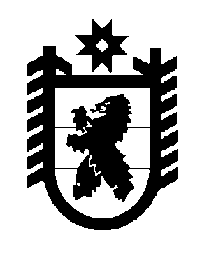 Российская Федерация Республика Карелия    ПРАВИТЕЛЬСТВО РЕСПУБЛИКИ КАРЕЛИЯПОСТАНОВЛЕНИЕ                                         от 3 июля 2018 года № 237-П г. Петрозаводск О внесении изменения в Положение об Администрации Главы Республики КарелияПравительство Республики Карелия п о с т а н о в л я е т:Внести в пункт 9 Положения об Администрации Главы Республики Карелия, утвержденного постановлением Правительства Республики Карелия от 23 октября 2017 года № 369-П «Об утверждении Положения 
об Администрации Главы Республики Карелия» (Собрание законодательства Республики Карелия, 2017, № 10, ст.  1977), изменение, признав подпункт 57 утратившим силу.           Глава Республики Карелия 					                  А.О. Парфенчиков